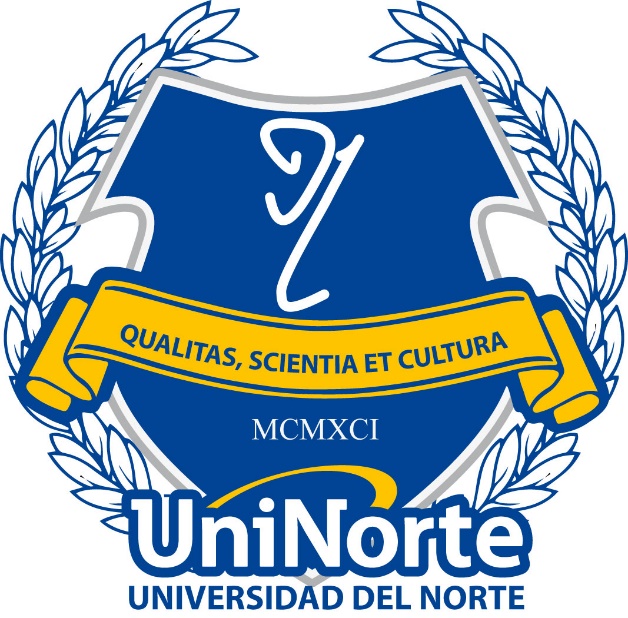 [Indicar el Área del Programa de estudios]TÍTULO DE LA TESIS[Indicar el título de la Tesis]Tesis para optar al grado de:[Indicar el grado a ser obtenido mediante el Programa de estudios]Presentado por:[Indicar nombre y apellido completos]Director de Tesis: [indicar el nombre y apellido del Director de Tesis][Ciudad, País][Mes y Año de la Defensa]DEDICATORIAAGRADECIMIENTOSCOMPROMISO DE AUTORYo, [Nombre y apellidos del alumno], declaro que: El contenido del presente documento es un reflejo de mi trabajo personal y manifiesto que ante cualquier notificación de plagio, copia o falta a la fuente original, soy responsable directo legal, económico y administrativo sin afectar al Director del Proyecto, a la Universidad y a cuantas instituciones hayan colaborado en dicho trabajo, asumiendo las consecuencias derivadas de tales prácticas. Firma: ___________________________ [Autorización de carácter voluntario][Ciudad y fecha]Att: Facultad de Estudios de PostgradoPor este medio autorizo la publicación digital de la versión aprobada de mi Proyecto Final bajo el título [Insertar el Título tentativo para el Proyecto aprobado en el Protocolo] en el Campus Virtual y en otros espacios de divulgación digital de esta Institución.Informo los datos para la descripción del trabajo:Atentamente,Firma: ___________________________ÍNDICE GENERAL[El índice es aquel que fue aprobado en el Protocolo y que muestra la estructura del trabajo. Este índice es modificable hasta la finalización del Proyecto según las necesidades del curso de la investigación y siempre en acuerdo con el Director de la Tesis].ÍNDICE DE FIGURAS[Figura 1.1. Título de la Figura 1.1]ÍNDICE DE TABLAS[Tabla 1.1. Título de la Tabla 1.1]ÍNDICE DE ANEXOS[Colocar aquí el índice de los anexos si los hubiera]RESUMEN[El resumen, es una breve síntesis de la Tesis. Aunque se localiza en esta parte del informe, la versión definitiva debe ser realizada una vez esté concluida la Tesis. Este apartado no excede las 500 palabras. El resumen debe incluir información sobre los enfoques teóricos trabajados, el marco metodológico, así como los resultados más importantes y las conclusiones más generales. Los siguientes puntos clave le pueden orientar respecto a la elaboración del resumen y el orden para enunciar su contenido: Tema o problema investigado.Objetivo general.Principales enfoques teóricos en los que se sustenta el abordaje del problema o tema de investigación.Metodología utilizada.Resultados y conclusiones principales]Palabras clave [Se refieren a las palabras clave relacionadas con la temática del trabajo (máximo 5). Sirve para posicionar el trabajo en contextos concretos y saber qué aspectos se abordan en él.]ABSTRACT[Traducción del Resumen presentado en el apartado anterior] Keywords [Traducción de las Palabras Clave presentadas en el apartado anterior] INTRODUCCIÓN[La introducción es la primera oportunidad para situar al lector en el trabajo cuya lectura va a acometer. Deberá incluir los siguientes contenidos:Presentación o contextualización breve del problema de investigación. Se explica la naturaleza y alcance del estudio. Se explicitan antecedentes, y se presenta el problema de investigación y las hipótesis (posibles respuestas al problema de investigación). El investigador, delante de un tema más general, evalúa los distintos elementos o aspectos que componen ese tema y, así, realiza una elección por uno de esos aspectos, aquel que presenta un problema que merece la pena ser investigado. Después de definir y delimitar el problema de investigación, éste deberá ser enunciado en forma interrogativa. La pregunta debe ser clara y objetiva, indicando los aspectos y/o variables que el investigador pretende trabajar. Las hipótesis son formulaciones de soluciones provisorias con respecto a determinado problema en estudio. Por tanto, son formulaciones que serán confirmadas o no, considerando la investigación hecha.Motivación hacia este trabajo (por qué se ha elegido), cuál es la experiencia en él y qué se espera conseguir con su desarrollo. Cuál es la relevancia del tema y la importancia u oportunidad de abordarlo en el momento actual, en líneas generales. Explicitar si se está aportando algo innovador. Justificación (qué propósito tiene), deberá referirse a cuestiones como: conveniencia, relevancia social, implicaciones prácticas, valor teórico, utilidad metodológica; en función de cómo el estudio tribute a algunos o todos estos criterios. Objetivos (qué caminos seguir), después de plantear los elementos anteriores, resulta más fácil determinar los objetivos a ser alcanzados con la investigación. Se debe formular un objetivo más amplio o general, articulándolo a los objetivos más específicos. Los objetivos deben ser centrados en la búsqueda de respuestas para las cuestiones relevantes identificadas en el problema de investigación y que aún no fueron contestadas por otras investigaciones. Deben ser bien definidos, claros y realistas, manteniendo coherencia con el problema que ha dado origen al proyecto. El objetivo general debe ser uno solo y tiene 4 partes:1) Un verbo en modo infinitivo2) Un ¿Qué?3) Un ¿Cómo?4) Un ¿Para qué?Ejemplo:- Determinar (Un verbo en infinitivo)- El número de errores en la elaboración del objetivo general (¿Qué?)- Mediante la revisión de los perfiles de tesis de los estudiantes (¿Cómo?)- Para enmendar sus errores (¿Para qué?)Los objetivos específicos definen las etapas que deben ser cumplidas para alcanzar el objetivo general, es decir, son las acciones que deben ser desarrolladas. En otras palabras, son los “pequeños pasos” que el investigador dará para culminar con el objetivo general. Los objetivos específicos siempre deben estar alineados con el objetivo general, de tal manera que la lectura de los objetivos específicos permita visualizar la consecución del objetivo general. Deben ser a lo más 3 objetivos específicos.Los objetivos del trabajo son, quizá, los elementos más importantes en la elaboración de un trabajo académico. Los objetivos son el “norte” de la investigación. Indicarán los caminos que el investigador seguirá. Es muy importante que los objetivos estén bien definidos. Además, es de los objetivos que se derivan otros elementos de un trabajo de investigación científica. Los objetivos dialogan con otros capítulos. El Objetivo general tiene como foco contestar a la pregunta de investigación o problema. También es del objetivo general que se puede extraer el título del trabajo. Los objetivos específicos poseen comunicación directa con los capítulos “Metodología” y “Resultados”. En “Metodología” el investigador necesita presentar con detalles todas las herramientas y procesos utilizados para llevar a cabo cada objetivo específico. Y en “Resultados”, el investigador necesita presentar los resultados de su investigación, es decir, comprobar que todos los objetivos específicos fueron cumplidos. ¿Y si a lo largo de la investigación, alguno objetivo específico no puede ser cumplido? En ese caso, el investigador debe explicar los motivos en el capítulo “Discusiones”.La introducción finalizará con la estructura del trabajo. Hay que presentar cada uno de los capítulos haciendo una breve referencia al contenido de los mismos. También debe aclararse la relación existente entre los diferentes capítulos desarrollados en el trabajo, de tal manera que explique por qué se ha decidido enfocar el trabajo desarrollando esos apartados concretos].MARCO TEÓRICO[El Marco Teórico se estructura a partir de diferentes capítulos centrados en abordar enfoques teóricos, metodológicos e investigaciones previas referidos a los términos centrales del problema de investigación. Es necesario analizar y sintetizar la información disponible respecto al problema de investigación, previamente descrito en la Introducción. Este proceso permite construir un marco de referencia, con un enfoque propio, para interpretar los resultados o conclusiones de la investigación.El Marco Teórico tiene como objetivo, brindar al lector del trabajo, un panorama general sobre lo tema central de la investigación. Por ejemplo, el investigador ha definido como problema de investigación, la gestión de residuos sólidos en su comunidad. ¿Qué temas ese investigador debía presentar en su Marco Teórico? Los problemas ambientales/sociales que pueden ser causados por la mala gestión de los residuos; Estimativa mundial y local del volumen de residuos sólidos generados; Los principales residuos (mundial y local) generados; Las distintas clasificaciones existentes para los residuos; Ejemplos de excelentes planes de gestión de residuos sólidos urbanos; Ejemplos reales de impactos causados por la mala gestión de los residuos sólidos urbanos; Principales destinos existentes que pueden ser dados a los residuos sólidos urbanos; Planes de gestión de residuos sólidos aplicados con éxito en pequeñas comunidades; Legislación nacional vigente sobre lo tema.]CAPÍTULO 1. [INDICA EL TÍTULO DEL CAPÍTULO][Realizar una breve introducción en relación a los contenidos que se van a desarrollar en el presente capítulo]1.1. [Título de este punto][Desarrollar el contenido del punto]1.2. [Título de este punto][Desarrollar el contenido del punto]1.N. [Título de este punto][Desarrollar el contenido del punto]CAPÍTULO N. [INDICA EL TÍTULO DEL CAPÍTULO][Realizar una breve introducción en relación a los contenidos que se van a desarrollar en el presente capítulo]1.1. [Título de este punto][Desarrollar el contenido del punto]1.2. [Título de este punto][Desarrollar el contenido del punto]1.N. [Título de este punto][Desarrollar el contenido del punto]MARCO EMPÍRICO[En el Marco Empírico se concreta todo el trabajo de campo que se desarrollará para alcanzar aquellos objetivos que se planteen respecto a las variables a medir. Este apartado incluye una justificación del trabajo de campo, una explicación del diseño metodológico empleado y una exposición de los resultados obtenidos]CAPÍTULO N: CONTEXTUALIZACIÓN (cuando sea necesaria) [Describir el contexto del objeto de estudio ayuda en la comprensión del mismo. Poder entender e interpretar las circunstancias en que se enmarca el objeto de estudio ayuda al investigador a entender los condicionantes del comportamiento humano en esa situación específica, así como a comprender por qué las situaciones se dan de determinada manera. Por contexto entendemos un entorno físico - temporal de una situación o proceso que estamos estudiando. Por ejemplo, si el objeto de estudio es un colegio, será útil poner en situación al lector sobre la situación educativa en el país, zona geográfica en la que se encuentra el colegio, el tipo de estudiantes que atiende, etc.]CAPÍTULO N: DISEÑO METODOLÓGICON.1. Introducción[Realizar una breve introducción de los contenidos que se van a desarrollar en el presente capítulo relacionados con el trabajo de campo. Enuncia el problema de investigación y aquellos objetivos específicos relacionados con el trabajo de campo].N.2. Variables[A partir de las definiciones conceptuales del marco teórico se establece una definición operacional, qué es lo que se va a medir y estudiar a través de las técnicas e instrumentos de investigación]N.3. Muestra[Hace referencia al subconjunto de la población en la que se centra el abordaje empírico. Se debe describir el entorno específico en el que se encuentra esa población, el tamaño de la muestra y sus características sociodemográficas principales (edad y sexo) y otras secundarias que puedan ser de interés para el trabajo (nivel de estudios, etc.). También debe describirse el tipo de muestreo o proceso de selección de la muestra estudiada.Cuando el trabajo prevé colectas de muestras en campo, describir el área de entorno, ubicarla en un mapa, presentar las principales características socio geográficas del área estudiada. Si es un estudio de caso en una empresa, presentar la área de actuación de la empresa, cantidad estimada de trabajadores o empleados, área ocupada por la planta, tiempo de existencia de la empresa, por ejemplo.¡Atención!: Por cuestiones éticas, nunca se presentan nombres de personas y empresas involucradas en las investigaciones. Dejar siempre de una forma genérica, como por ejemplo "en una empresa del ramo automovilístico".]N.4. Instrumentos de Medición y Técnicas[Justificar los instrumentos de medición que se van a utilizar en el trabajo de campo. Explicar detalladamente las características principales de los medios materiales utilizados para la recogida de datos. Explicar detalladamente las técnicas de recolección de datos o las formas en las que se obtendrán los datos sean de fuentes primarias y/o secundarias. En este apartado también se han de indicar las técnicas de procesamiento y análisis de esos datos (tipo de procesamiento estadístico utilizado, enfoque de análisis de contenido, etc…)].N.5. Procedimientos [En este apartado se deberá describir todo el proceso general que se seguirá desde la selección de muestra hasta la obtención de datos. Por ejemplo: forma de contacto con la muestra, lógica seguida para la aplicación de los instrumentos, etc…] N.6. Hipótesis de trabajo[Son posibles respuestas al problema de investigación en la que se establecen relaciones entre las variables. Por ejemplo: Ante el objetivo específico “caracterizar los rasgos esenciales del emprendedor exitoso” se podría plantear la hipótesis de trabajo “los emprendedores exitosos obtendrán una mayor puntuación en el rasgo creatividad”].CAPÍTULO N: RESULTADOS[En este apartado se presenta el fruto de la investigación. Este apartado también tiene comunicación directa con los objetivos específicos. Abarca todos los resultados que se hayan obtenidos por el cumplimiento de los objetivos específicos planteados. Los Resultados comprueban al lector del trabajo que el objetivo general fue atendido y el trabajo ha cumplido con su meta. Es conveniente que los resultados para cada objetivo específico se muestren de forma ordenada. Todos los resultados de orden cualitativo y cuantitativo obtenidos durante el trabajo de campo se exponen de manera descriptiva y objetiva. Es conveniente que dicha exposición vaya acompañada de tablas o figuras con el fin de facilitar la comprensión de dichos resultados].CAPÍTULO N: DISCUSIÓN[En el apartado de discusión se realiza la interpretación de los resultados, lo que permite una visión subjetiva y razonada de los mismos. Además, se deberán discutir los resultados obtenidos con los hallazgos de investigaciones ya publicadas. En este punto, el investigador deberá realizar propuestas concretas a la solución del problema planteado, que tendrán que estar justificadas por aspectos desarrollados en el marco teórico y los resultados obtenidos con el abordaje empírico].CAPÍTULO N: CONCLUSIONES GENERALES[Retomar los objetivos y valorar si se han cumplido, plasmar los resultados más significativos que se derivan de este estudio y establecer las limitaciones y líneas de mejora de orden teórico, práctico y metodológico dentro del desarrollo del presente trabajo. También es posible indicar futuras líneas de investigación]CAPÍTULO N: RECOMENDACIONES[Se refiere a sugerencias para continuar la línea de investigación y/o sugerencias de aplicación práctica de los resultados a distintos actores o entornos vinculados a la temática trabajada]BIBLIOGRAFÍA[Corresponde al listado completo de los recursos y/o materiales consultados por el estudiante para documentar su Memoria de Investigación.Para elaborar este apartado se tendrá en cuenta la Normativa de Citación correspondiente: en general, la Normativa APA; excepto los alumnos cuya investigación está relacionada con Ciencias de la Salud que se regirán por la Normativa Vancouver.]GLOSARIO (opcional)[Se registrarán aquellas abreviaturas o siglas empleadas en el texto, que no resulten de amplio uso en la lengua española. Además, se incluirán términos poco conocidos, de difícil interpretación, o que no sean comúnmente utilizados en el contexto en que aparecen. Cada uno de estos términos estará acompañado de su respectiva definición o explicación.]ANEXOS o APÉNDICES[Los anexos son documentos complementarios que respaldan o detallan aspectos citados en el cuerpo del trabajo. Los anexos deben estar debidamente numerados en este apartado y corresponder con su cita en el cuerpo del trabajo].TítuloTítulo del trabajoAutorNombre completo del autorResumenMáximo 60 palabrasProgramaCitar el nombre completo del programaPalabras claveMínimo 3 y máximo 5 palabrasContactoE-mail de contacto (puede ser más de uno)